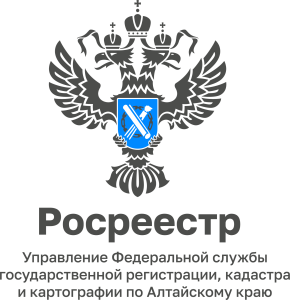 ПРЕСС-РЕЛИЗ01.09.2022В Росреестре Алтайского края зарегистрировано право собственности на школу в с. Заводское Троицкого районаВ новом учебном году в селе Заводское Троицкого района Алтайского края откроет свои двери новое образовательное учреждение на 140 мест. Школу начали строить в 2019 году по национальному проекту «Образование» взамен старой, которую возвели еще в далеком 1967 году. Новое учебное заведение не сравнимо с прежним. Сейчас в школе есть собственное футбольное поле, баскетбольные и волейбольные площадки, свое овощехранилище, модульная котельная, огромный спортзал с высокими потолками и просторная столовая. Со слов руководителя Управления Росреестра по Алтайскому краю Юрия Калашникова, ведомство также приняло участие в данном социальном проекте. 
29 августа 2022 года сведения о новой школе в с. Заводском Троицкого района внесены в Единый государственный реестр недвижимости. «Регистрация социально-значимых объектов, таких, как сельская школа, открытие которой ребята и родители с нетерпением ждали, да еще и  впредверие Дня знаний, является важным и приоритетным для Росреестра, постановка на кадастровый учет и регистрация права собственности осуществлены за один день», - отметил Юрий Викторович.Об Управлении Росреестра по Алтайскому краюУправление Федеральной службы государственной регистрации, кадастра и картографии по Алтайскому краю (Управление Росреестра по Алтайскому краю) является территориальным органом Федеральной службы государственной регистрации, кадастра и картографии (Росреестр), осуществляющим функции по государственной регистрации прав на недвижимое имущество и сделок с ним, по оказанию государственных услуг в сфере осуществления государственного кадастрового учета недвижимого имущества, землеустройства, государственного мониторинга земель, государственной кадастровой оценке, геодезии и картографии. Выполняет функции по организации единой системы государственного кадастрового учета и государственной регистрации прав на недвижимое имущество, инфраструктуры пространственных данных РФ. Ведомство осуществляет федеральный государственный надзор в области геодезии и картографии, государственный земельный надзор, государственный надзор за деятельностью саморегулируемых организаций кадастровых инженеров, оценщиков и арбитражных управляющих. Подведомственное учреждение Управления - филиал ФГБУ «ФКП Росреестра» по Алтайскому краю. Руководитель Управления, главный регистратор Алтайского края - Юрий Викторович Калашников.Контакты для СМИПресс-служба Управления Росреестра по Алтайскому краюРыбальченко Елена +7 (3852) 29 17 33, 8 913 085 82 12Корниенко Оксана +7 (3852) 29 17 44, 8 905 925 95 2022press_rosreestr@mail.ruwww.rosreestr.gov.ru656002, Барнаул, ул. Советская, д. 16